«Об утверждении состава  антинаркотической комиссии муниципального района Пестравский Самарской области»     В связи с  произошедшими кадровыми изменениями, руководствуясь  указом Президента РФ от 18.10.2007 N 1374  "О дополнительных мерах по противодействию незаконному обороту наркотических средств, психотропных веществ и их прекурсоров", ст. ст. 41, 43 Устава муниципального района Пестравский, администрация муниципального района Пестравский  ПОСТАНОВЛЯЕТ:Утвердить прилагаемый состав  антинаркотической комиссии муниципального района Пестравский Самарской области.Признать утратившими силу:- п.п.1.3. п.1 постановления администрации муниципального района Пестравский Самарской области «Об антинаркотической комиссии муниципального района Пестравский» от 15.11.2016г. №636;-  постановления администрации муниципального района Пестравский Самарской области «О внесении изменений  в постановление администрации муниципального района Пестравский Самарской области «Об антинаркотической комиссии муниципального района Пестравский» от 15.11.2016г. №636»  от 23.03.2017г. №151,от 26.06.2017г. №350, от 26.09.2017г.№574.Опубликовать данное постановление в газете «Степь» и разместить на официальном Интернет – сайте муниципального района Пестравский.Контроль за выполнением настоящего постановления возложить на заместителя Главы муниципального района Пестравский по  вопросам  общественной безопасности, правопорядка и противодействия  коррупции Семдянова В.А.Глава муниципального районаПестравский					        	                      А.П.ЛюбаевСтаркова  Е.В. 8(84674)22478Приложение   к постановлению администрациимуниципального района Пестравский                                                                                             №_______от______________________СОСТАВантинаркотической комиссии муниципального района Пестравский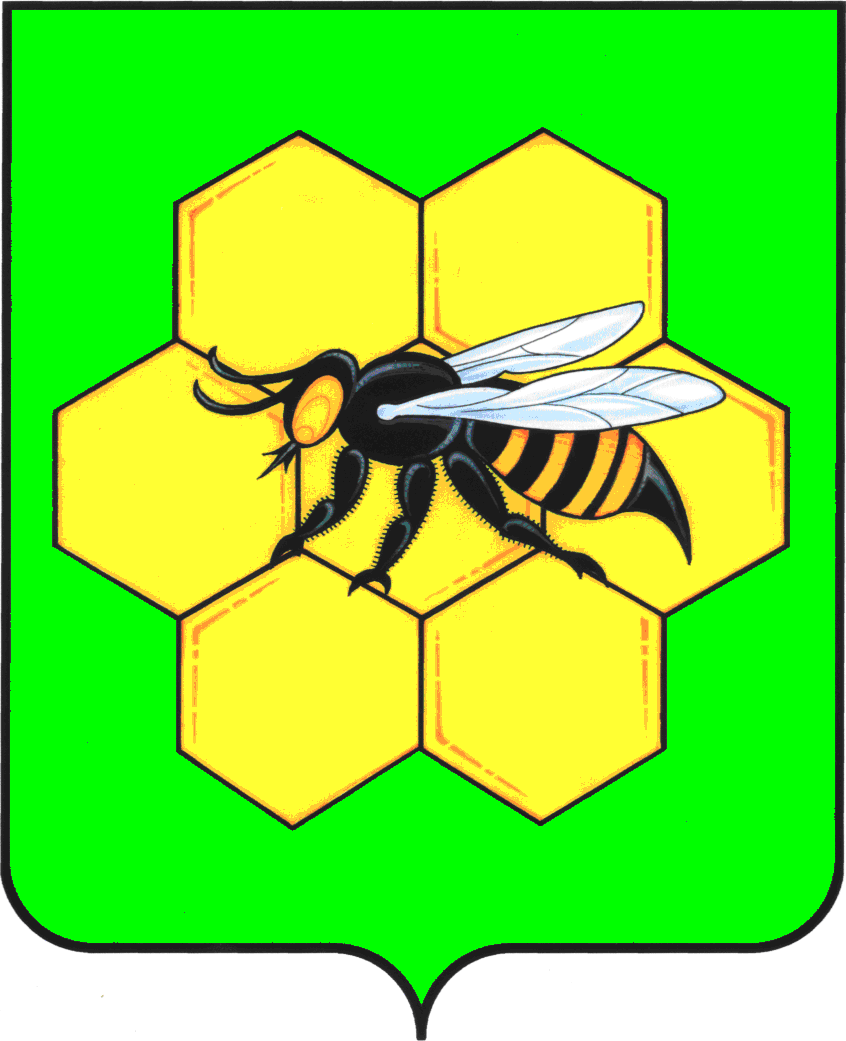 АДМИНИСТРАЦИЯМУНИЦИПАЛЬНОГО РАЙОНАПЕСТРАВСКИЙСАМАРСКОЙ ОБЛАСТИПОСТАНОВЛЕНИЕот __________2017г. №______№п/пФ.И.О.Ф.И.О.Должность1Любаев А.П.Любаев А.П.Глава муниципального района Пестравский. Председатель комиссии.2Семдянов В.А.Семдянов В.А.Заместитель Главы муниципального района Пестравский по  вопросам  общественной безопасности, правопорядка   и противодействия  коррупции. Заместитель председателя  районной комиссии.3Старкова Е.В.Старкова Е.В.Главный специалист по правовым вопросам администрации муниципального район Пестравский. Секретарь комиссии.ЧЛЕНЫ КОМИССИИЧЛЕНЫ КОМИССИИЧЛЕНЫ КОМИССИИЧЛЕНЫ КОМИССИИ4Прокудина О.Н.Заместитель Главы муниципального района Пестравский по социальным вопросам.Заместитель Главы муниципального района Пестравский по социальным вопросам.5Ишков С.В.Начальник Отделения МВД России по Пестравскому району, (по согласованию).Начальник Отделения МВД России по Пестравскому району, (по согласованию).6Решетников В.И.Главный врач ГБУЗ СО «Пестравская ЦРБ» (по согласованию).Главный врач ГБУЗ СО «Пестравская ЦРБ» (по согласованию).7 Начальник Пестравского территориального  отдела образования Юго-Западного управления министерства образования и науки   Самарской области (по согласованию). Начальник Пестравского территориального  отдела образования Юго-Западного управления министерства образования и науки   Самарской области (по согласованию).8Никифорова С.А.Руководитель МКУ «Управление культуры, молодежной политики, физкультуры и спорта муниципального района Пестравский Самарской области»Руководитель МКУ «Управление культуры, молодежной политики, физкультуры и спорта муниципального района Пестравский Самарской области»9Максаков А.А.Председатель Собрания представителей муниципального района Пестравский.Председатель Собрания представителей муниципального района Пестравский.10Лукасева О.В. Директор ГКУ СО «Центр социальной помощи семье и детям  Юго-западного округа» Пестравское отделение (по согласованию). Директор ГКУ СО «Центр социальной помощи семье и детям  Юго-западного округа» Пестравское отделение (по согласованию).11Писарева О.А. Заместитель руководителя МКУ Отдел опеки, попечительства и демографии муниципального района Пестравский Самарской области. Заместитель руководителя МКУ Отдел опеки, попечительства и демографии муниципального района Пестравский Самарской области.12Бирева Е.В.Директор МБУ «Дом молодежных организаций».Директор МБУ «Дом молодежных организаций».13Савина Н. Н. Педагог психолог ГБОУ Дополнительного профессионального  образования  Регионального Социопсихологического центра (по согласованию). Педагог психолог ГБОУ Дополнительного профессионального  образования  Регионального Социопсихологического центра (по согласованию).